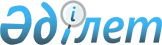 Об установлении публичного сервитутаПостановление акимата Каракиянского района Мангистауской области от 18 мая 2023 года № 121
      В соответствии со статьями 17, 69 Земельного кодекса Республики Казахстан, акимат Каракиянского района ПОСТАНОВЛЯЕТ:
      1. Установить публичный сервитут товариществу с ограниченной ответственностью "KMG BARLAU" до 31 декабря 2023 года, без изъятия у землепользователей на земельный участок площадью 29456 гектар на землях "Кур -Кызылсай" Каракиянского района для проведения сейсмическо изыскательно - разведочных работ.
      2. Государственному учреждению "Каракиянский районный отдел земельных отношений" в установленном законодательством порядке обеспечить:
      1) направление настоящего постановления на официальное опубликование в Эталонном контрольном банке нормативных правовых актов Республики Казахстан;
      2) размещение настоящего постановления на интернет-ресурсе акимата Каракиянского района после его официального опубликования.
      3. Контроль за исполнением настоящего постановления возложить на курирующего заместителя акима района.
      4. Настоящее постановление вводится в действие после дня его первого официального опубликования.
					© 2012. РГП на ПХВ «Институт законодательства и правовой информации Республики Казахстан» Министерства юстиции Республики Казахстан
				
      Аким 

К. Беков
